NABEEL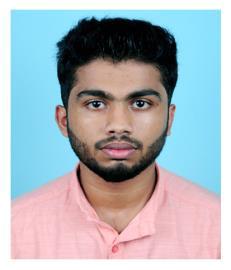 NETWORK ENGINEERDubai, UAEEmailID: nabeel-393192@2freemail.com 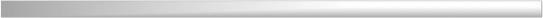 CAREER OBJECTIVESeeking a challenging position in a reputable organization offering growth potential and responsibilities in a growth oriented concern, where I can utilize My skills and personal Capabilities and grow upon the companyEDUCATIONAL QUALIFICATION3Year DIPLOMA IN ENGINEERING :-DEPARTMENT : COMPUTER HARDWARE MAINTANANCE ENGINEERINGBOARD: Departmentof Technical Education Kerala,IndiaHIGHSCHOOL & HIGHER SECONDARY :-BOARD: Kerala State Education Board Kerala,IndiaInstitution: GOVT HSS Avitanallur, kerala,IndiaCOURSE CONSOLIDATEDCourse completed	: CCNA&CCNP Routing and SwitchingTECHNICAL SKILLGood knowledge in assembling and troubleshooting Pc’s and Hardware peripherals like printer scanner modem…etc.Cisco router and switch configuration & administration Routing ProtocolsExperience in L1 like crimping, cable laying...Hand on experience in cisco 2950,3650,3750,1960,2060 switchesHand on experience in cisco 1841,1921,800M,2911,3745,3845,7200,7600,920 series routers Knowledge in monitoring tools like watsapgold, Wireshark. Basic knowledge in cisco ASA firewallBasic knowledge in cctv camera maintenance and configuration Ipv4 addressing & subnettingNetwork and system Maintenance & AdministrationGood knowledge in install and troubleshoot various softwareEXPERIENCE CURVE (feb 2018-may 2019)Punjab national bank Network Support Engineer Project handling DIMENSION DATA INDIA PVTROLES AND RESPONSIBILITIESOrganizational ScanResponsible for providing technical support ,both remotely and on call Highly proficient hands-on technical ability, organizational and troubleshooting skills with hardware and software. Monitoring of infrastructure to identify and resolve issues. Management of router related faults like attending to link failure cases.Logging complaints of MPLS customers and troubleshoot them with the coordination of NOC team.Installing and configuring network equipment (router, modem, switch).Provide the support and troubleshoot leased lines, wireless networks and broadband issuesTroubleshoot escaled network hardware or related issues directly with isp throw phone and mailConfigure and troubleshoot VLAN and spanning treeBackup and restoration of Cisco routers using TFTP serverNetwork Field EngineerROLES AND RESPONSIBILITIESOrganizational scanBuilding configuring and maintained various networks involving switches routers on Ethernet topologyInstalling and troubleshooting LAN concept(data cabling ,communication RACK setting) Managing the company LAN/WAN network administrationProviding the field support for various network ISP related issues Install various network devicesSTRENGTHGood communication Skill.Good Technical Skill.Fast Grasping Power.Good Team Player.PERSONAL DETAILSDate of birth: 2ND DEC 1995Religion: IslamPlace of birth: KozhikodeSex: MaleMarital Status: UnmarriedNationality: IndianLanguages: English, MalayalamHobbies: Reading Books, Play GamesDECLARATIONI hereby declare that the above information is true to the best of my knowledge.Yours faithfully,NABEEL